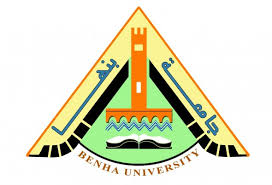             كلية الفنون التطبيقية         قسم المنتجات المعدنية والحليامتحان الفصل الدراسي الثانى للعام الجامعي  2017-2018                                           الفرقة : الثالثة  -  لائحة جديدةفي مــادة      :  النظم سابقة التجهيز                                                                       زمن الامتحان :   ساعتــــــــانالدرجـــــــة    :  ستون درجة	السـؤال الأول:                                                                                    (خمسة عشرة درجة )                                  ماهى الأهداف الرئيسية للنظم سابقة التجهيز ، وهل هذة النظم مرتبطه بنوعية الخامات التى تستخدمها مع ذكر أمثله لذلك ، وماهى أهم الخامات للنظم سابقة التجهيز التى تعطى خصائص متعددة ومختلفة عن الخامات الأخرى ، مع ذكر أهم التقنيات المعدنية المستخدمة فى هذه النظم التى تعطى للنظام امكانيات متعدده ومختلفه ؟السـؤال الثانى:                                                                                  (خمسة عشرة درجة )من خلال دراستك اذكر ثلاث نظم مع تعريف كل نظام ؟السـؤال الثالث:  :-                                                                            (خمسة عشرة درجة ) اذكر النظريه القائم عليها نظامين ممن قمت بدراستهم ، وأيضا اسلوب التجميع المستخدم لكل نظام ؟السـؤال الرابع:                                                                                ( خمسةعشرة درجة )ماهى أهم الخصائص التى تحصل عليها من استخدام أى نظام سابق التجهيز ؟مع أطيب التمنيـات بدوام التوفيق والتميز،،،                                                                 استاذ المادة / ا.د / السيد أنور الملقى            كلية الفنون التطبيقية         قسم المنتجات المعدنية والحليامتحان الفصل الدراسي الثانى للعام الجامعي  2017-2018                                           الفرقة : الثالثة  -  لائحة جديدةفي مــادة      :  النظم سابقة التجهيز                                                                       زمن الامتحان :   ساعتــــــــانالدرجـــــــة    :  ستون درجة	اجابة الامتحاناجابة السـؤال الأول:                                                                             (خمسة عشرة درجة )                                  الأهداف الرئيسية للنظم سابقة التجهيز :-انشاء عمل أو .....يتصف بمواصفات مختلفة عن الأعمال الثابته من حيث السرعة فى الانشاء ، واعطاء مواصفات عالية الجودة .الاستفادة الكاملة من مكونات النظام لاستخدامة فى تصميمات أخرى مختلفة ومتعدده الى مالا نهاية .امكانية بناء النظام سهلة وسريعة ومحدده .امكانية تطوير النظام للحصول على وظائف جديدة .صغر حجم النظام قبل التركيب ، والحجم الاكبر بعد التركيب .سهولة تجميع وفك وتركيب وصيانة وتخزين ونقل وبيع وشراء وانتاج النظام .ومن الجدير بالذكر أن هذة النظم مرتبطه بنوعية الخامات التى تستخدمها فى التصنيع ، فمثلا اذا صمم نظام مستهدف الانشاءات الخرسانية فطبيعة هذا النظام أن تكون مفرداتة من الخرسانة والاسمنت والحديد و...... فهذه المفردات لابد وان تكون حجمها أكبر من أحجام النظم المعدنية ، وهكذا .و أهم الخامات للنظم سابقة التجهيز التى تعطى خصائص متعددة ومختلفة عن الخامات الأخرى الخامات المعدنية على تعدد أشكالها و انواعها لما لها من خصائص ميكانيكية عالية لاتوجد فى أى خامات أخرى .أهم التقنيات المعدنية المستخدمة فى هذه النظم التى تعطى للنظام امكانيات متعدده ومختلفه :-البرشمة – الدسرة – القلاووظ – المغناطيسية .اجابة السـؤال الثانى:                                                                            (خمسة عشرة درجة ) ثلاث نظم مع تعريف كل نظام :-M ERO SYSTEMS – NOMADIC INTAND SYSTEMS – FER FEL SYSTEMSاجابة السـؤال الثالث:  :-                                                                       (خمسة عشرة درجة ) النظريه القائم عليها نظامين ممن قمت بدراستهم مع ذكر اسلوب التجميع :-M ERO SYSTEMS :-هو تجميع أضلاع المثلث متساوى الاضلاع ومتساوى الساقين والقائم الزاويه من خلال ماسورة وكوره ومجموعه من الاكسسوارات .اسلوب التجميع هو القلاووظ .NOMADIC INTAND SYSTEMS :-هو تجميع أضلاع مختلفة بطريقة هندسية محورية محدودة الحركة فى اتجاه محدود .اسلوب التجميع هو البرشام مع أماكن تجميع الضلاع مع بعضها ( صره ثمانية – صره رباعيه ) ويتون النومادك من 153 ضلع .اجابة السـؤال الرابع:                                                                           ( خمسةعشرة درجة )أهم الخصائص التى تحصل عليها من استخدام أى نظام سابق التجهيز :-سهولة الفك والتركيب – سهولة التخزين – سهولة الاستخدام – سهولة عمل تصميمات مختلفة ومتنوعة – الاختصار فى الوقت فى التركيب والفك .مع أطيب التمنيـات بدوام التوفيق والتميز،،،                                                                 استاذ المادة / ا.د / السيد أنور الملقى